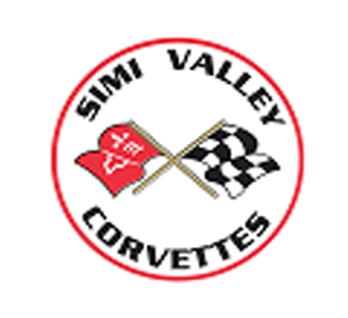 Simi Valley CorvettesMINUTES OF MEETING TUESDAY January 3, 2023Meeting called to order:   At 7:30pm, Skip started the meeting and welcomed everyone.  Thanks to Chery M. for providing cookies.  Tonight’s cookie sales netted $28.00   Proceeds from bake sales go to help fund our charities.Count:  28 members present at the Senior Center.        	(NEW ZOOM LOGON:  ID: 854 2143 0631 and Passcode:  597427)Approval of Minutes from Last Meeting:  Linda R., Secretary:  Correction was made to add Steve C. name to the previous minutes regarding a holiday gift of 3 doz. Donuts to Rydell Chevrolet.  Motion from the floor to accept the minutes as corrected was made by Marilyn B., seconded by Cheryl S. and accepted by members present.  Continued thanks to Cathy and Bob S. for selling raffle tickets each meeting.  These proceeds help to fund our charities.Member Recognition & Celebrations, Introduction of Guests and New Members:   Liz P.  introduced a new couple who visited last month but joined our club at this meeting.  The new members are Richard and Nancy Binder.  They have a 2018 C7 hard top stingray that is black.   They learned of our club from Ed & Kathy T.  In addition, Mike T. was presented with a 15 year pin for himself and his wife, Betty.Treasurer’s Report, Gregg B Treasurer:   We have $25,882.88 as our cash balance.  There is $6,018.13 in the charity account. Badge money netted $30.00.  Six members did not respond to reminders and they have not paid for their membership pledges so they will be removed from the roster.Election of SVC 2023 Board of Officers:  Karen P. and Cheryl S. supervised the election for 2023 officers.  The Board will continue with Skip B. as president, Liz P. as vice president, Linda R. as secretary and Gregg B. as treasurer.  47 ballots were tallied.  Thanks to Karen and Cheryl for organizing the election.Club Business:Voting for Cambria Budget:  Liz, Skip and Gregg presented the need for a budget increase for the Cambria run banquet dinner.  	Only $200.00 had been allocated for the dinner and due to increases in expenses for the Cambria Pines Lodge, the dinner price quoted had risen to close to $1,700.00.  Joanna R. moved and Steve A. seconded a motion to allot $1500.00 of the club’s treasury to help pay for the banquet.  The cost to members will be $65 per person.  The club members present passed the motion.Rydell Chevrolet - Skip:  Skip did not have any news from the agency at this time.  It was recommended to ask for “Fernando” when you go to Rydell for corvette servicing.Charity News – Joanna:  Joanna thanked all participants in 2022 charity fundraising.  The charity auctions were magnificent and our charities will be astounded at the generosity of our members.  Great work by all of the charity committee members who worked hard to make 2022 an outstanding year.National Corvette Museum – Cheryl:  Cheryl was assisting Karen with the Board election so she did not comment on the NCM this meeting.Club Website – Patrick N:  Patrick told the club that he welcomes photos of new members, cars and events.  He has spent many hours creating a video of 2022 club runs and event.  This video will be shown at the club installation on Jan. 8 ,2023.Past Events:Upcoming Events and  New Events:     Jan. 8, 2023 (Sun):  Installation Brunch.  The 2023 SVC Board will be installed at a delicious brunch prepared by the Grand Vista Hotel.  The cost will be $25.00pp and the remainder of the cost is subsidized by the club.   11-3pm.  Dress:  casual    Payment for the brunch to be given to Gregg, the treasurer, by the next meeting on Jan. 3, 2023.  He accepts cash, checks and credit cards.      Feb. 5, 2023 (Sun):  Los Coyotes Pizza lunch run.  Meet @ McDonald’s  on Balboa @12:30pm - Leave @ 12:45pm.  Lunch reservation - 2pm.  Location: 3500 No. Los Coyotes Diagonal, Long Beach 90808   (Lead: Liz P.)     Feb. 10,2023 (Fri):  Galentine’s Day Brunch for LADIES ONLY!  Brunch at 10am at home of Liz P.  Celebrate friendships with a homemade Galentine’s Day card that is signed by you, placed in an envelope and placed into a box.  Everyone will take a card.  RSVP by 2/5/23.     Feb. 17-19, 2023 (Fri):  R&R Trip to Cambria Pines Lodge for 2 nights.  Shopping, possible ride to a winery and/or Tin City.  A murder mystery is in the planning for the Cambria trip.  There will be a 50/50 raffle for charity.  It will cost $5.00 per car.  Whoever is closest to the exact time that Randy & Linda R. pull into the Cambria Lodge parking lot will win money.  There will be a wonderful Santa Maria dinner on Sat. night that will cost $65.00 pp. NO REFUND WILL BE MADE AFTER FEB. 10, 2023! (Leads: Dale / Liz P)     February 2023:  Annual bowling afternoon with dinner to follow.  Usually held the end of Feb.  Details TBD.  (Leads:  Bob/Cathy S.)     Mar. 2-4,  2023 (Thur):  Gambler’s Classic to Laughlin NV.  Hotel: Don Laughlin’s Riverside Resort.  Registration is available online.        May 5-12 2023 (Fri.):  Run to see the “Mighty Five” national parks of Utah.  8 night run.  Hotels now available for booking.  1600 miles round trip.  It is suggested that everyone should get a National Park Pass.    (Leads:  Patrick/Traci N.  Dale/Liz P.)  Gregg B. is also assisting with the planning.     May 26-29, 2023 (Fri.):  Indy 500:  Skip  and Marilyn B. may be attending the Indy 500.  It could be a road trip or possibly a fly and shuttle trip.  Please let Skip know if you have any interest in this event.     June 17, 2023 (Sat):  Car show sponsored by Barry & Flo L. church, Westlake Calvary.  Barry will lead and detail TBD.       July 15, 2023 (Sat):  Corvette 70th Birthday Bash.  Dinner and party at Four Points Sheraton Hotel in Ventura.  There will be a “no host” bar, dinner, dancing with DJ.  Dress is casual.  Info on activities to follow.   (Leads:  Louie/Cheryl S.)     July 20-22, 2023 (Wed):  Boise Idaho Vette Fest Car Show.  Run leaves on Mon. 7/17/23 @ 9am. Stop to be made in Las Vegas (see 2 car museums-Shelby & Hot Rod.) and stay overnight at Marriott in Summerland.  The hotel will book for us and cost is $99.00 pp.  Tues will have visit to “Mob” museum in Eli NV and Wed arrive in Boise.  Club will stay at Riverside Hotel for $189 per night.  Homeward bound on Sun with each member going on their own schedule.    (Lead: Phil A. and Randy R. as mentor.)     Oct. 28 2023 (Sat):  Halloween party at home of Danielle B.  More details later.  Please consider joining a planning committee for this popular annual event.       Aug. 22-28, 2024 (Tues.):  30th Caravan to National Corvette Museum.  More info to come.   NCM website updates are available.    (Lead:  Steve F.)     Potential runs or events:       Horseback riding (1 hour) at the Burbank Equestrian Center.  Cost and date TBD.  The ride will be followed by a wonderful Mexican lunch at Viva Rancho Cantina.  (Lead:  Judy S.)       Possible tour of Palm Springs aerospace museum.  Date and details TBD.  (Lead: Steve A.)     Ladies on the Town:  a monthly adventure to various sites with lunch to follow.  Lead:  Marilyn B.    Any lady may join the group.  Please contact Marilyn B. if you wish to get more information and/or join.   On Jan. 17, 2023 there will be a planning meeting @11:30am at the Junkyard Restaurant.  Kathy T. and Traci N. will host the Feb. outing.  Please check the Facebook page for information.     Reminders:  Please give the sunshine committee (Nancy L and Flo L) info on any member who is ill, having surgery or has a special event in his/her life.  Also, please remember that Cathy S. needs to be notified of any run that a member wants to propose.  She keeps the master calendar and she will know if there is already a run or event for the day that is in question.     Ethnic Dining Group:  A group is forming to meet monthly at various restaurants.  New cuisines will be tasted and appreciated.   Marilyn B. will be the host.     Share the News: Eric & Thelma L. purchased a new used C8 with 30,000 miles.  It is black in color.  They are very excited.  Steve & Lynn Sacks also purchased a C8.  It was transported from New Jersey to Ventura.  It is “torch red.”   Lastly, Steve & Lois F. also bought a new C8.  Their car has black exterior and red interior.  Congratulations to all members with new cars to enjoy!!!Closing: Name Tag drawing:  Valerie D. won the drawing but she was absent from the meeting. 50/50 Charity raffle drawing:  Phil A. and Skip B. each won $28.00.Meeting closed by Skip B. at 8:21 pm.Next meeting will be on Tues. January 17, 2023.				Meet up places for runs:SIMI VALLEY:	The Corner Baker at the Simi  Valley Town Center  (1555 Simi Town Center Way, SV  93065),  (805-306-1892).	Jamba Juice at Simi Valley Town Center  (1555 Simi Town Center Way, SV, 93065)  (805- 584-9880)  Located at east end of Mall near Macy’s Mens Store.	Harley’s Simi Valley Bowl  ( 5255 Cochran St, SV,  93063)  Located south of Fwy 118 at corner of Stearns and Cochran.SAN FERNANDO VALLEY:	Porter Ranch Park & Ride lot:  118 fwy at Porter Ranch exit.  As you exit fwy, turn south and the lost is on the west side of the street.	Porter Ranch Starbucks:  Porter Ranch Town Center  (19759 Rinaldi St., Porter Ranch, 91326)  (818- 363-3384)  Located at eastern center of shopping mall by Ralphs.	Jack in the Box:  (11216 Tampa Ave, Northridge  91326)  (818-368-9941).  At the corner of Tampa  Ave. & Rinaldi St.	McDonald’s:  (11840 Balboa Blvd, Granada Hills, 91344)  (818-360-8859).  Located ½ mile north of the 118 fwy.Respectfully Submitted by:Linda R. – SecretarySimi Valley CorvettesSAVI/EMBROIDERY:  BVI Apparel  2513 Tapo St. #1, Simi   93063